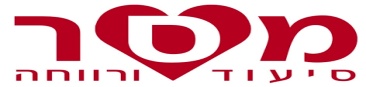 List Of Holidays For Nepali Workers 2018חגים של העובדים מנפאלList Of Holidays For Nepali Workers 2018חגים של העובדים מנפאלList Of Holidays For Nepali Workers 2018חגים של העובדים מנפאלList Of Holidays For Nepali Workers 2018חגים של העובדים מנפאלList Of Holidays For Nepali Workers 2018חגים של העובדים מנפאלחתימת העובד   Worker sign חתימת העובד   Worker sign חתימת העובד   Worker sign DateHoliday15.01Maghe sankranti 30.01Martyrs' Day 13.02Maha Shivarati16.02Ghyalpo losar 08.03International women day17.03Ghode jatra25.03Ram Nawami (Birthday of Lord Rama)14.04Navabarsha (New Year's Day) 30.04Buddha Jayanti (Birthday of Lord Buddha) 01.05Labour day 29.05Ganatantra diwas15.06Ramian edul fikra22.08Edul aajaha26.08Raksha bandhun03.09Shree krishna janmashtami12.09Hartalika teej 19.09Constitution Day 25.12Christmas day31.08New years eveהעובד יבחר 9 ימי חג על פי דתו כל יום חג בן 24  שעות.The worker can choose 9 holidays according to his religious.Every exit for a holiday is of 24 hours.העובד יבחר 9 ימי חג על פי דתו כל יום חג בן 24  שעות.The worker can choose 9 holidays according to his religious.Every exit for a holiday is of 24 hours.העובד יבחר 9 ימי חג על פי דתו כל יום חג בן 24  שעות.The worker can choose 9 holidays according to his religious.Every exit for a holiday is of 24 hours.העובד יבחר 9 ימי חג על פי דתו כל יום חג בן 24  שעות.The worker can choose 9 holidays according to his religious.Every exit for a holiday is of 24 hours.העובד יבחר 9 ימי חג על פי דתו כל יום חג בן 24  שעות.The worker can choose 9 holidays according to his religious.Every exit for a holiday is of 24 hours.HAPPY  HOLIDAYSHAPPY  HOLIDAYSHAPPY  HOLIDAYSHAPPY  HOLIDAYSHAPPY  HOLIDAYS